Муниципальное бюджетное общеобразовательное учреждение «Кириковская средняя школа».РАБОЧАЯ ПРОГРАММАпо предмету  «История» для учащихся 8 класса муниципального бюджетного общеобразовательного учреждения «Кириковская средняя  школа», обучающихся по адаптированной образовательной программе (легкая степень умственной отсталости)Составил:  учитель первой  квалификационной категории  Сластихина Елена Петровна.Срок реализации: 1 год1.Пояснительная запискаРабочая программа по истории Отечества  составлена на основе: - программы для специальных (коррекционных) общеобразовательных учреждений VIII вида под редакцией Воронковой В. В., автор  О.И.Бородина, В.М. Мозговой, 2010 г. ,учебника « История  России», Б. П. Пузанов, О. И. Бородина, Л. С. Сековец, Н. М. Редькина для  8 класса специальной (коррекционной) общеобразовательной школы  VIII вида.  Гуманитарный издательский центр Владос. М.:  2014 г.- учебного плана для детей с ограниченными возможностями здоровья (легкая степень умственной отсталости) муниципального бюджетного образовательного учреждения «Кириковская средняя школа»  на 2019-2020 учебный год ;  - положения о рабочей программе педагогического работника муниципального бюджетного общеобразовательного учреждения «Кириковская средняя школа» от 30 мая 2019 года;- адаптированной образовательной программы для детей с ограниченными возможностями здоровья (легкая степень умственной отсталости) муниципального бюджетного общеобразовательного учреждения «Кириковская средняя школа».Обоснованность программы:Актуальность.В современных условиях возрастает значение изучения истории в школе, так как этому предмету принадлежит важная роль в воспитании подрастающих поколений, в формировании их мировоззрения. С изучения истории начинается понимание социальной жизни, законов развития человеческого общества. Поэтому и сейчас актуальны слова выдающегося российского историка В. О. Ключевского, считавшего, что «история учит даже тех, кто у нее не учится, она их переучивает за невежество и пренебрежение».Значимость программы. Курс «Истории Отечества» дает учащимся с интеллектуальным недоразвитием представления об историческом времени и пространстве, исторических источниках. Курс погружает их в мир истории через характеристики образа жизни людей в различные периоды отечественной истории (занятия, орудия труда, жилища, одежда и т. д.), описания памятников культуры, рассказы об исторических событиях и их участниках. Преподавание истории в специальной (коррекционной) школе VIII вида  как учебного предмета предполагает не только изучение исторического материала, овладение знаниями и умениями, но и воспитательное и коррекционное воздействие изучаемого материала на личность ученика.Новизной программы является использование информационно-компьютерных технологий (ИКТ), которые позволяют дополнять сведения об исторических событиях таблицами, диаграммами, схемами, картами, портретами выдающихся деятелей России и многое другое, что в конечном счёте способствует развитию дефицитарных, при умственной отсталости, высших психических функций: логических форм памяти, аналитического мышления, речемыслительных процессов, произвольного восприятия и внимания.Общая цель и задачи учебного предмета.Цель: Изучение крупных исторических событий отечественной истории через формирование отчетливого образа наиболее яркого события и выдающегося деятеля, олицетворяющего данный период истории. Задачи: - изучить исторический материал,- создавать условия для развития ВПФ, формировать знания и умения,- воздействовать через изучаемый  материал на личность ученика, - формировать личностные качества гражданина, готовить подростка к жизни, спосоствовать социально-трудовой и правовой адаптации в обществе.Принципы построения адаптированной рабочей программы:Принцип коррекционной направленности в обучении, Принцип воспитывающей и развивающей направленности обучения, Принцип научности и доступности обучения, Принцип систематичности и последовательности в обучении, Принцип наглядности в обучении, Принцип индивидуального и дифференцированного подхода в обучении.Цели:   - освоение обучающимися комплекса знаний об истории Отечества XVI-XIX веков,   - всестороннее развитие личности обучающихся;   - овладение знаниями, умениями и навыками учебной деятельности; Основные задачи:   - систематизирование знаний об истории;   - формирование умений и навыков самостоятельной работы с ист. материалом;   - формирование умения 	 работы с исторической картой;  - коррекция и  развитие познавательных способностей и речи;   - воспитание любви к Родине, своему народу, уважения к историческому прошлому, сопричастности событиям, происходящим в настоящее время.Согласно учебному плану муниципального бютжетного общеобразовательного учреждения Кириковская средняя школа  на 2019 – 2020 учебный год на изучение предмета «История» в  8 классе  отводится 35 часов -  1 учебный час в неделю.Промежуточная аттестация проходится в форме контрольной работы.IV.Описание ценностных ориентиров содержания учебного предмета.История в школе для детей с нарушением интеллекта рассматривается как учебный предмет, в который заложено изучение исторического материала, овладение знаниями и умениями, коррекционное воздействие изучаемого материала на личность ученика, формирование личностных качеств гражданина, подготовка подростка с нарушением интеллекта к жизни, социально-трудовая и правовая адаптация выпускника в общество.8 класс.В 8 классе учащиеся знакомятся с событиями истории с конца XV в. до конца XIXв.Курс  «Истории Отечества»  сосредотачивается на крупных исторических событиях отечественной истории, жизни, быте людей данной эпохи. Изучаемый материал дает возможность увидеть процесс развития единого Российского государства, его укрепления и изменения в связи с проводившейся внутренней и внешней политикой, победным завершением для России Северной войны, русско–турецких войн и Отечественной войны 1812 года, знакомит со множеством имен выдающихся исторических деятелей. История родного края «Красноярский край с начала XVI по начало XIX веков».2. Планируемые результаты освоения предмета.Личностные, метапредметные и предметные результаты изучения историиК личностным  результатам  изучения истории относятся убеждения и качества:   - осознание себя как гражданина страны, члена семьи, региональной общности;  - освоение традиций современного общества, уважение прав и свобод человека;  - осмысление социально-нравственного опыта предшествующих поколений;  - уважение к культуре своего и других народов, толерантность.Метапредметные результаты изучения истории выражаются в следующих качествах:  - способность организовывать и регулировать учебную, общественную деятельность;  - владение умениями анализировать и обобщать факты, составлять простой план, формулировать выводы, использовать современные источники информации на электронных носителях;  - способность представлять результаты своей деятельности в различных формах: сообщение, презентация;   - готовность к коллективной работе, освоение основ взаимодействия в школе и социальном окружении.Предметные результаты изучения истории включают:  - овладение целостными представлениями об историческом пути народов своей страны способность применять понятийный аппарат для раскрытия событий и явлений прошлого и современности;   - умения изучать информацию из различных источников, раскрывая ее познавательную ценность;   - расширение опыта оценочной деятельности на основе осмысления  жизни личностей и народов в истории своей страны;   - готовность применять исторические знания для выявления и сохранения исторических и культурных памятников своей страны и мира.Учащиеся 8 класса должны  знать:даты и основные исторические события (1547 г-венчание на царство Ивана  Грозного; 1613 г.- начало правления династии Романовых; 1703- основание г. Санкт-Петербурга; 1755 г.- открытие Московского университета; 1812 г.- Отечественная война, 1825 г.- восстание декабристов; и др.);  персоналии (Иван IV Грозный, Петр I, Екатерина II,  Ермак, Е. Пугачев, А.Никитин, Александр I,  Б. Годунов, И. Кулибин, Николай I, Александр II,  М.И. Кутузов, Александр III, А. Пушкин, М. Глинка, П. Чайковский, Н. Пирогов);исторические термины и понятия: Боярская дума, уезды, десятина, сословия, царь, Земский собор, Судебник, стрельцы, опричнина, архитектор, скульптор, иконописец, фрески, крепостные крестьяне, барщина, оброк, губернии, меценаты, вольная грамота, генералиссимус, казарма, жандармы, буржуазия, частный предприниматель, интеллигенция, забастовка.Обучающиеся 8 класса должны уметь:пользоваться «Лентой времени»;устанавливать причинно-следственные связи и зависимости, связь ист. событий;выделять главную мысль в отрывке исторической статьи;дополнить ответ ученика, пользуясь учебником и картой.3. Содержание учебного предмета.8 классИсторический материал, изучаемый в 8 классе, охватывает период с конца XV до конца XIX века и представлен следующими темами:Раздел I. Единая Россия (конец XV– начало XVII вв.)  - 21 часИван III Великий — глава единого государства Российского. Система государственного управления при Иване III. Государев двор, Боярская дума, приказы, Казна. Бояре-наместники и управление уездами. «Государево войско». Значение создания единого Российского государства.Расширение государства Российского при Василии III. Присоединение Пскова, Смоленска, Рязани и др. городов. Борьба России с Литвой.Русская православная церковь в Российском государстве. Церковная система управления. Православное духовенство.Первый русский царь Иван IV Грозный. Венчание его на царство. Царский двор и его дворянское окружение. Система государственного управления при Иване IV Грозном. Земский Собор и Церковный собор, Избранная Рада и Боярская дума. Новый сборник законов Российского государства - Судебник Ивана IV. Стрелецкое войско. Жизнь и быт стрельцов. Борьба Ивана Грозного с боярами.Опричнина Ивана Грозного. Ливонская война - попытка России завоевать выход к Балтийскому морю.Присоединение Великой реки Волги и всех земель вокруг нее к Российскому государству. Покорение Ермаком Сибири. Особые поселения вольных людей - казаков. Их жизнь, быт, традиции, система управления. Строительство сибирских городов. Быт простых и знатных людей Российского государства XVI века. «Домострой». Различные сословия: их обычаи, традиции, уклад жизни.Москва — столица Российского государства.Строительство нового Московского Кремля и участие в нем иностранцев. «Царь-колокол» и «Царь-пушка». Царский дворец и его убранство. Путешествие Афанасия Никитина в Индию и его книга «Хождение за три моря». Великий иконописец Андрей Рублев. Первопечатник Иван Федоров и первое издание книг в России.Правление Бориса Годунова и тайна гибели царевича Дмитрия — наследника царского престола. Последовавшее за тем Смутное время. Самозванцы. Восстание под предводительством Ивана Болотникова. Семибоярщина. Освобождение страны от иноземных захватчиков. Народные герои: Козьма Минин и Дмитрий Пожарский. Подвиг Ивана Сусанина.Начало правления новой царской династии Романовых. Первый Романов — Михаил Федорович. Второй Романов — Алексей Михайлович Тишайший. Конец Смутного времени. Крепостные крестьяне и их борьба против налогового гнета. Крестьянская война под предводительством Степана Разина. Вольные казаки на царской службе.Восстановление богатства и могущества православной церкви при патриархе Филарете. Возрождение иконописных мастерских и школ при храмах и монастырях.Избрание патриарха Никона и раскол в Русской православной церкви. Протопоп Аввкум. Старообрядцы. Их жизнь и быт.Освоение Сибири и Дальнего Востока. Культура и быт вошедших в состав России народов в XVII в. Первопроходцы Семен Дежнев и Ерофей Хабаров.Раздел II. Великие преобразования России в XVIII веке – 19 часовНачало правления Петра I: борьба с сестрой — царевной Софьей, претендующей на царский престол. Стрелецкие бунты. Потешные игры молодого Петра. Азовские походы. «Великое посольство» Петра I. Создание российского флота и борьба Петра I за выход к Балтийскому и Черному морям.Начало Северной войны. Строительство Санкт-Петербурга. Создание регулярной армии. Полтавская битва: разгром шведов. Карл XII и гетман Мазепа. Победа русского флота. Окончание Северной войны. Гангутское сражение.Обучение дворянских детей. Создание «цифирных», «навигацких», артиллерийских и инженерных школ.Петр I — первый российский император. Личность Петра I Великого. Указ о единонаследии. «Табель о рангах» — новый закон о государственной службе. Жизнь и быт российского дворянства. Введение европейской моды при царском дворе. Борьба со старыми порядками и устоями.Преобразования Петра I. Реформы государственного и территориального управления. Экономические преобразования Петра I. Денежная и налоговая реформы, Александр Меншиков - друг и соратник Петра I.Эпоха дворцовых переворотов. Первая женщина-императрица — Екатерина I (вдова Петра I). Борьба «немецкой» и «русской» партий при дворе за влияние на российский престол. Правление Петра II, Анна Иоановны, Ивана Антоновича, Елизаветы Петровны и Пет¬ра III. Императорский двор.Российская Академия наук и деятельность великого Ломоносова. Иван Иванович Шувалов - покровитель просвещения, наук и искусства в Российском государстве. Основание в Москве первого Российского университета и Академии художеств.Правление Екатерины И. Просвещенный абсолютизм. Областная реформа: губернии, уезды и управление ими. Развитие городов при Екатерине П. Указ о свободном предпринимательстве: поддержка купеческого сословия. «Золотой век» российского дворянства — привилегированного сословия. «Жалованная грамота дворянству». Дворянский быт. Семилетняя война.Положение крепостных крестьян. Их жизнь и быт. Работные люди и казаки. Восстание под предводительством Емельяна Пугачёва.Русско-турецкие войны второй половины XVIII века. Победы черноморского флота во главе с графом Орловым. Завоевание графом Потемкиным Молдавии и Крыма. Победы русской эскадры под командованием адмирала Ф.Ф. Ушакова. Знаменитый полководец Александр Суворов: взятие Измаила. Переход Суворова через Альпы.Русские изобретатели и умельцы: Кулибин И.П. и Ползунов И.И. Развитие науки и искусства в XVIII в. Литература, живопись, скульптура, архитектура. Быт русских людей в XVIII веке. Памятники культуры XVIII в..Раздел III. История нашей страны в период XIX века -  23 часа.Россия в начале XIX века. Правление Павла I. Приход к власти Александра I. Указ «О вольных хлебопашцах» и реформы государственного управления.Начало Отечественной войны 1812 года. Нападение армии Наполеона на Россию. Михаил Илларионович Кутузов — главнокомандующий русской армией, другие знаменитые полководцы: князь Багратион, генерал Раевский, Барклай-де-Толли. Мужество русских солдат. Бородинская битва. Военный совет в Филях. Оставление Москвы. Народная война против армии Наполеона. Формирование партизанских отрядов. Московский пожар. Герои партизанской войны: Герасим Курин, Денис Давыдов, Василиса Кожина. Отступление и гибель армии Наполеона. Память о героях Отечественной войны 1812 года.Правление Александра I. Военные поселения Аракчеева. Легенда о старце Федоре Кузьмиче. Создание тайных обществ в России. Восстание декабристов на Сенатской площади в Санкт-Петербурге. Расправа Николая I с декабристами. Ссылка в Сибирь. Жены декабристов. Правление Николая I и укрепление государственной власти. Реформы государственного аппарата. Создание III отделения Собственной Его Императорского Величества Канцелярии и корпуса жандармов. Введение военных порядков во все сферы жизни общества.«Золотой век» русской культуры в первой половине XIX века. Живопись, архитектура, литература. Великий русский композитор — М.И. Глинка. «История государства Российского» Н.М. Карамзина. Великий русский поэт А.С. Пушкин. М.Ю. Лермонтов и его стихотворение «На смерть поэта». Развитие науки и географические открытия в первой половине XIX века. Изобретение П.Л. Шиллингом телеграфа. Появление первого в России паровоза - изобретение братьев Е. и М. Черепановых. Кругосветные путешествия под руководством И.Ф. Крузенштерна и Ф.Ф. Беллинсгаузена.Крымская война 1853-1856 годов. Разгром турецкого флота адмиралом Нахимовым. Героическая оборона Севастополя. Выдающийся русский хирург Н.И. Пирогов. Основные итоги Крымской войны.Правление Александра П. Отмена крепостного права. Крестьянские бунты. Жизнь крестьян после отмены крепостного права. Реформы Александра II: земская реформа, введение суда присяжных, указ о всеобщей воинской повинности. Противостояние реформам Александра II. Убийство Александра II.Приход к власти Александра III — миротворца. Строительство фабрик, заводов и железнодорожных дорог, денежная реформа министра финансов С.Ю. Витте. Увеличение торговли с другими государствами.Развитие российской промышленности и поддержка частного предпринимательства. Формирование русской промышленной буржуазии. Положение и жизнь рабочих. Появление революционных кружков в России. Революционеры. Развитие науки и культуры во второй половине XIX века. Создание первого российского летательного аппарата А.Ф. Можайским. Изобретение электрической лампочки П.Н. Яблочковым и первого радио А.С. Поповым. «История государства Российского» С.М. Соловьева и В.О. Ключевского. Архитектура и живопись. Великий русский писатель Л.Н. Толстой. Русский путешественник Н.М. Пржевальский. Великий русский композитор П.И. Чайковский.Жизнь и быт русских купцов. Купцы-меценаты: П.М. Третьяков, С.И. Мамонтов.Быт простых россиян в XIX веке: городская интеллигенция, рабочие, крестьяне. IРаздел IV. История родного края   - 5 часовПисьменные источники Сибири. Русские землепроходцы XVII века. Экспедиция  С. Дежнёва 1648-49 гг.  года. Географические экспедиции XVIII - XIX веков. Сибирь в составе Российской империи. Народы Сибири в XVII-XVIII в.4. Тематическое планирование с указанием количества часов на освоение каждой темы.Необходима коррекция расписания в мае 2020 года на 2 часа.5. Список литературы, используемый при оформлении рабочей программы.1.Программы специальной (коррекционной) образовательной школы VIII вида 5-9 кл: Сборник 1 – под редакцией Воронковой В.В. – М.: Гуманитарный издательский центр ВЛАДОС, 2014.2.Программы специальной (коррекционной) образовательной школы VIII вида 5-9 кл: Сборник 2 – под редакцией Воронковой В.В. – М.: Гуманитарный издательский центр ВЛАДОС, 2014.3.Пузанов БП, Бородина ОИ, Сековец ЛС, Редькина НМ. Уроки истории в 7 классе  специальной  (коррекционной) школы VIII вида: учебно-методическое пособие . - М.: ВЛАДОС, 2014.4.Пузанов БП, Бородина ОИ, Сековец ЛС, Редькина НМ. Уроки истории       в 8 классе  специальной  (коррекционной) школы VIII вида: учебно-методическое пособие . - М.: ВЛАДОС, 2013.5.Пузанов БП, Бородина ОИ, Сековец ЛС, Редькина НМ. Уроки истории в 9 классе  специальной  (коррекционной) школы VIII вида: учебно-методическое пособие . - М.: ВЛАДОС, 2013.6.Петрова ЛВ Методика преподавания истории в специальной (коррекционной) школе VIII вида: учебное  пособие для студентов ВУЗов . - М.: ВЛАДОС, 2003.7.Ляшенко ЛМ. Тесты и задания по истории России XIX век. 8 класс. Методическое пособие для учителя. – М.: Школьная пресса, 2013.СОГЛАСОВАНО:заместитель директора по учебно-воспитательной работе Сластихина Н.П._______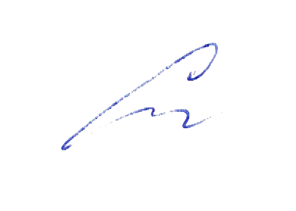 «30» августа 2019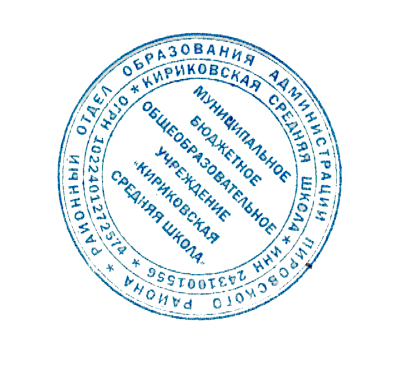 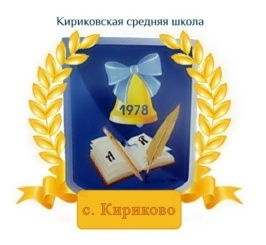 УТВЕРЖДАЮ:Директор муниципального бюджетного общеобразовательного учреждения «Кириковская средняя школа»_________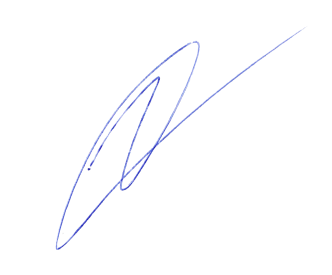 Ивченко О.В.«30» августа 2019 года№п\пТема раздела, урокаКоличество часовКоличество часов№п\пТема раздела, урокаВсегочасовПовторительно-обобщающие уроки1Раздел 1. Раздел I. Единая Россия (конец XV– начало XVII вв.)2112Раздел 2. Раздел II. Великие преобразования России в XVIII веке1913Раздел 3. Раздел III. История нашей страны в XIX веке2314Раздел IV. История родного края65Повторение1Итого:70№п/пТема урокаКол-вочасовДатаРаздел I. Единая Россия (конец XV– начало XVII вв.)211Иван III Великий - глава единого государства Российского102.09.20192Расширение государства Российского при Василии III105.09.20193Русская православная церковь в Российском государстве109.09.20194Первый русский царь Иван IV Грозный112.09.20195Опричнина Ивана Грозного116.09.20196Присоединение к Российскому государству Поволжья119.09.20197Покорение Сибири123.09.20198Быт простых и знатных людей126.09.20199Москва – столица Российского государства130.09.201910Путешествие А. Никитина в Индию «Хождение за три моря»103.10.201911Великий иконописец Андрей Рублев107.10.201912Первопечатник И. Федоров и первое издание книг в России110.10.201913Правление Бориса Годунова114.10.201914Смутное время117.10.201915Семибоярщина. Освобождение от иноземных захватчиков. 117.10.201916Начало правления династии Романовых 121.10.201917Крепостные крестьяне. 124.10.201918Крестьянская война под предводительством  С. Разина 107.11.201919Раскол в русской православной церкви111.11.201920Освоение Сибири и Дальнего Востока114.11.201921Повторительно-обобщающий урок по 1 разделу  «Единая Россия (конец XV– начало XVII вв.»118.11.2019Раздел II. Великие преобразования России в XVIII веке1922Начало правления Петра I121.11.201923Начало Северной войны и строительство Санкт-Петербурга125.11.201924Полтавская битва128.11.201925Победа русского флота. Окончание Северной войны102.12.201926Петр I – первый русский император105.12.201927Преобразования Петра I109.12.201928Эпоха дворцовых переворотов112.12.201929Российская академия наук и деятельность М. Ломоносова116.12.201930Основание в Москве первого Российского университета и Академии художеств119.12.201931Правление Екатерины II123.12.201932«Золотой век» дворянства126.12.201933Положение крепостных крестьян113.01.202034Восстание под предводительством Е. Пугачева116.01.202035Русско-турецкие войны XVIII века120.01.202036Знаменитый полководец А. Суворов  123.01.202037Русские изобретатели и умельцы127.01.202038Развитие литературы и искусства в XVIII веке130.01.202039Быт русских людей в XVIII веке103.02.202040Повторительно-обобщающий урок по 2 разделу  «Великие преобразования России в XVIII веке»106.02.2020Раздел III. История нашей страны в XIX веке2341Россия в начале XIX века110.02.202042Начало Отечественной войны 1812 года113.02.202043Бородинская битва117.02.202044Оставление Москвы120.02.202045Народная война против армии Наполеона124.02.202046Отступление и гибель французской армии127.02.202047Правление Александра I102.03.202048Создание тайных обществ в России105.03.202049Восстание декабристов112.03.202050Император Николай I116.03.202051«Золотой век» русской культуры119.03.202052Великий русский поэт А,С. Пушкин130.03.202053Развитие науки и географические открытия в 1 половине XIX в102.04.202054Крымская война 1853-1856 гг.106.04.202055Отмена крепостного права109.04.202056Реформы Александра II113.04.202057Правление Александра III116.04.202058Развитие российской промышленности120.04.202059Появление революционных кружков в России123.04.202060Наука и культура во 2 половине XIX века127.04.202061Жизнь и быт русских купцов130.04.202062Быт простых россиян в XIX веке107.05.202063Промежуточная аттестация в форме контрольной работы114.05.2020Раздел IV. История родного края 664Письменные источники Сибири.118.05.202065Русские землепроходцы XVII века121.05.202066Географические экспедиции XVIII–XIX веков125.05.202067Сибирь в составе Российской империи. 128.05.202068Народы Сибири  в XVII-XVIII веках.129.05.202069Повторительно-обобщающий урок по 3 разделу «История родного края »170Повторителъно-обобщающий урок по «Истории Отечества»XVI-XIX вв.»1